Western Area Power Administration Sierra Nevada Region2009Annual Ten-Year Transmission Plan Assessment Report Report Attachment 3NERC Planning Standard TPL-001October 30, 2009For information or questions regarding this Transmission Assessment Report, please contact Larry Tobias via (916) 353-4766 or email at Tobias@wapa.com Attachment 3:  Category A (NERC Planning Standard TPL-001): All Facilities in Service, (N-0) Includes Power Flow, Post Transient and Dynamic Stability Plots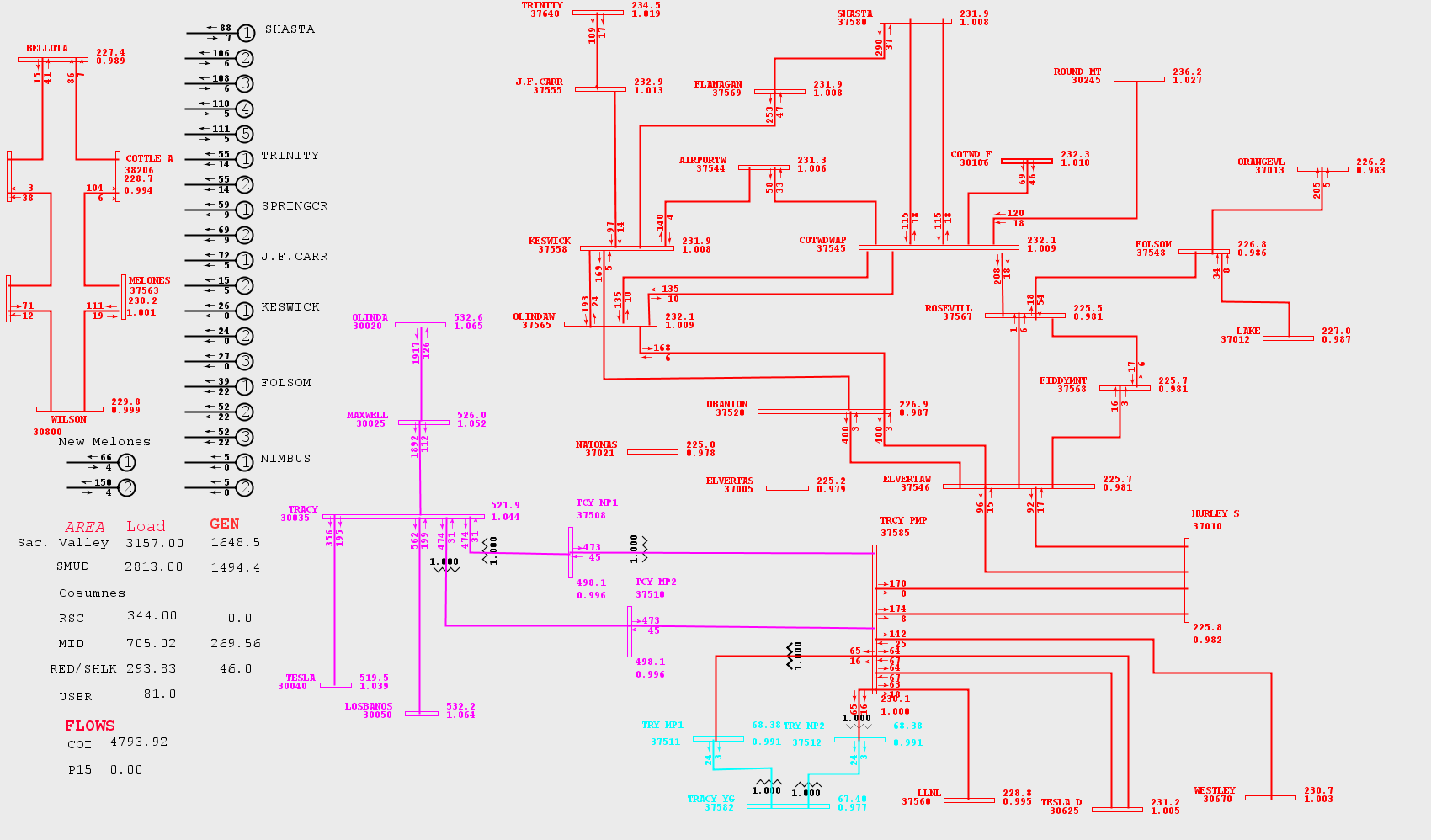 Figure 3-1   2010 Peak Summer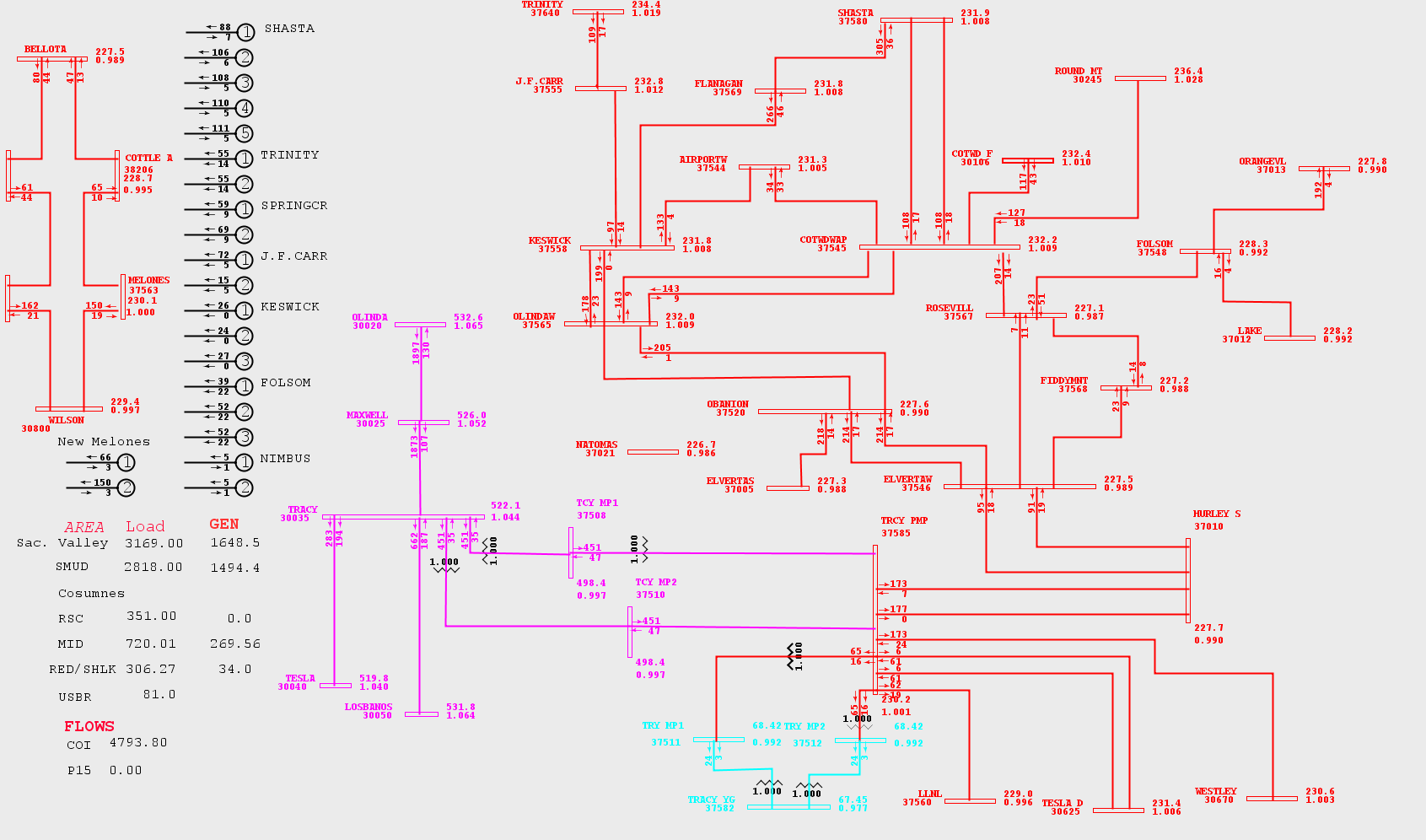 Figure 3-2   2011 Peak Summer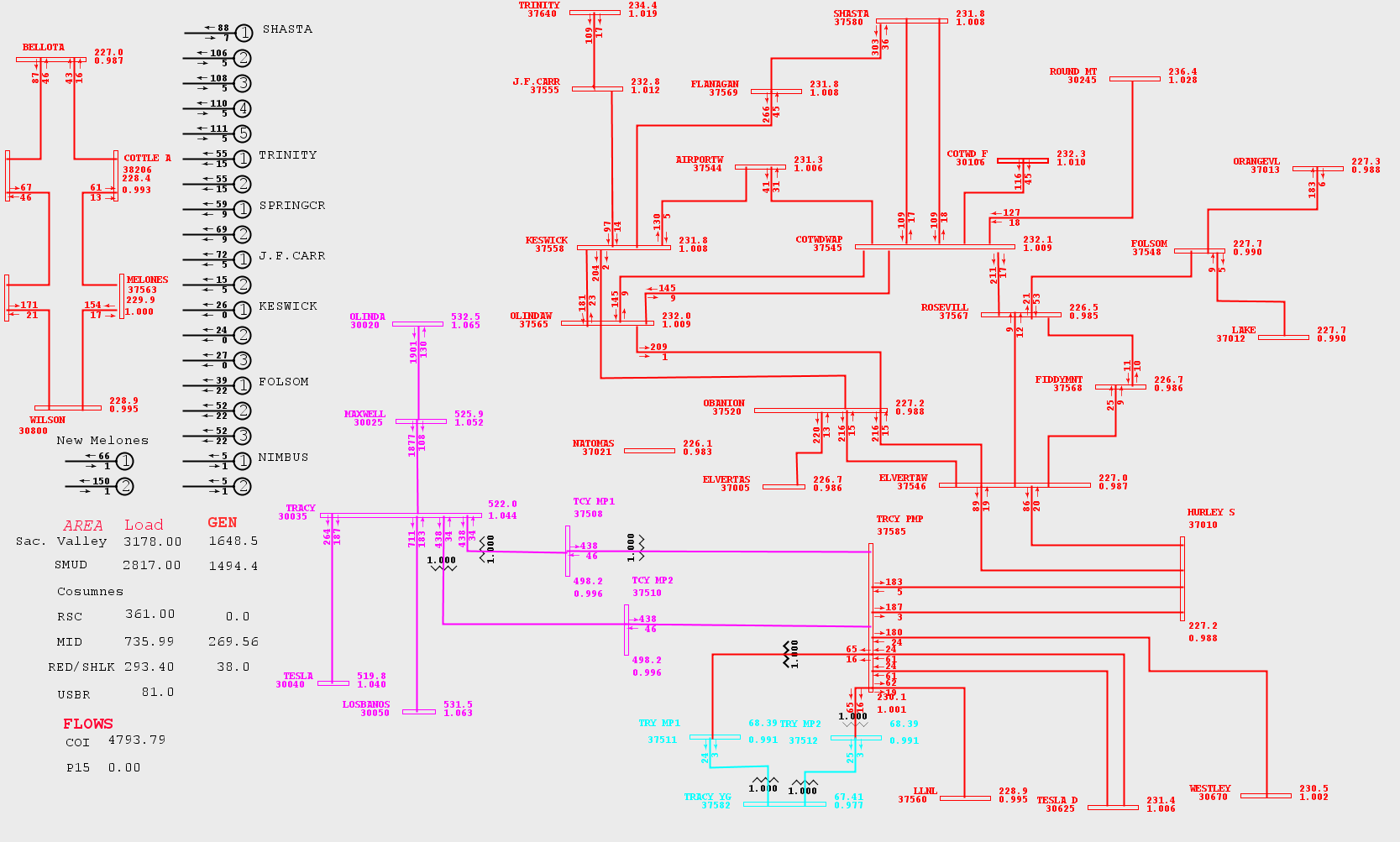 Figure 3-3   2012 Peak Summer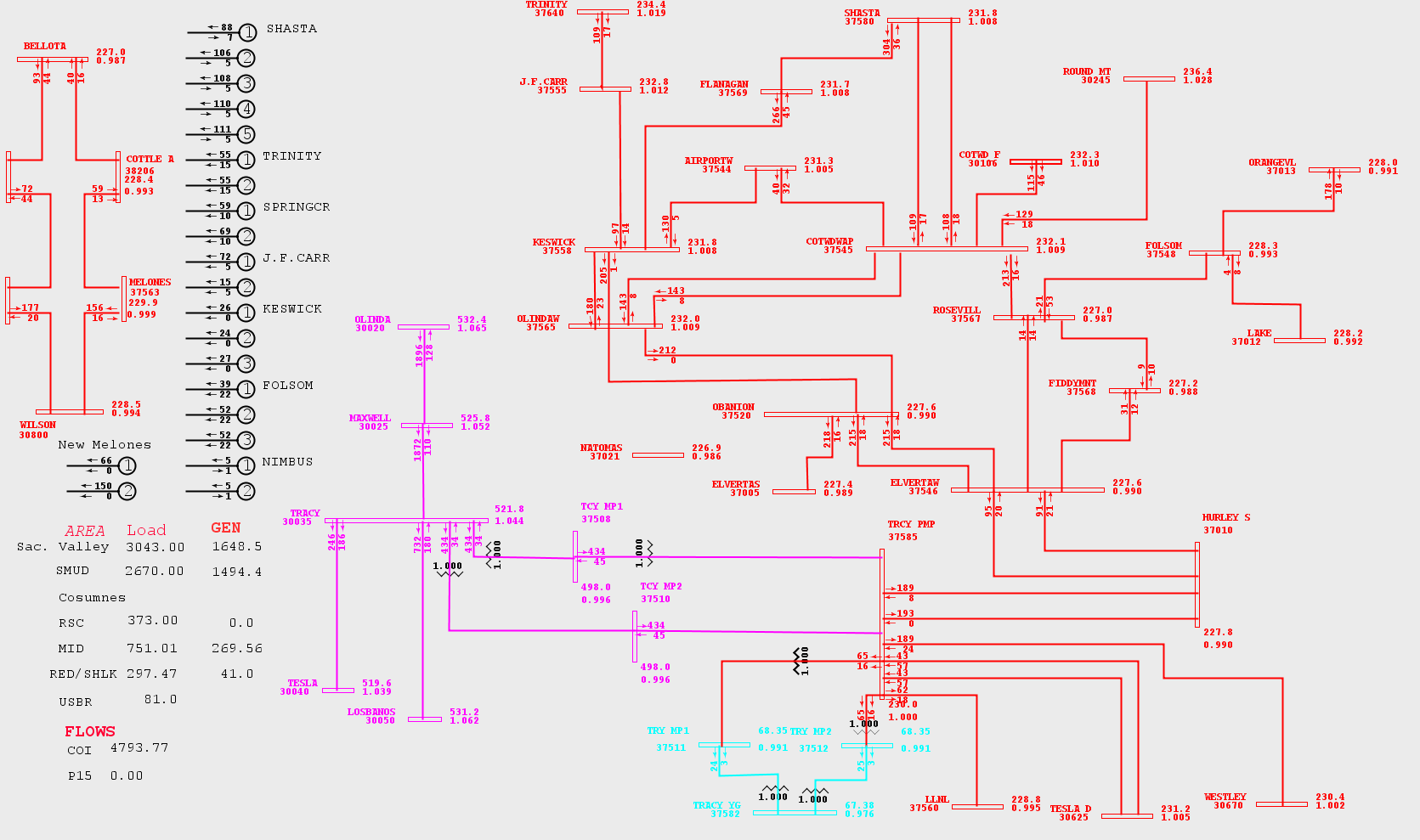 Figure 3-4   2013 Peak Summer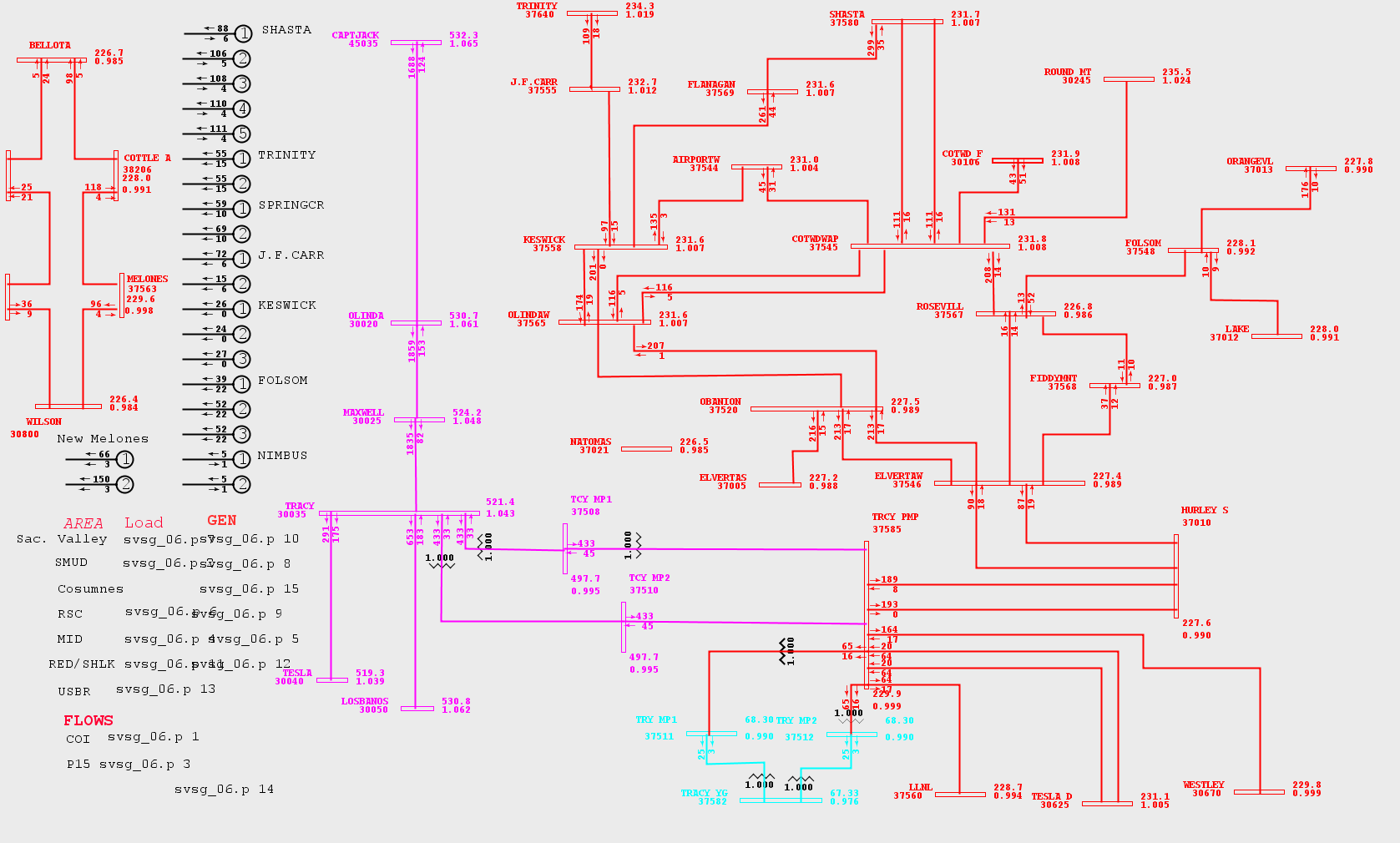 Figure 3-5   2014 Peak Summer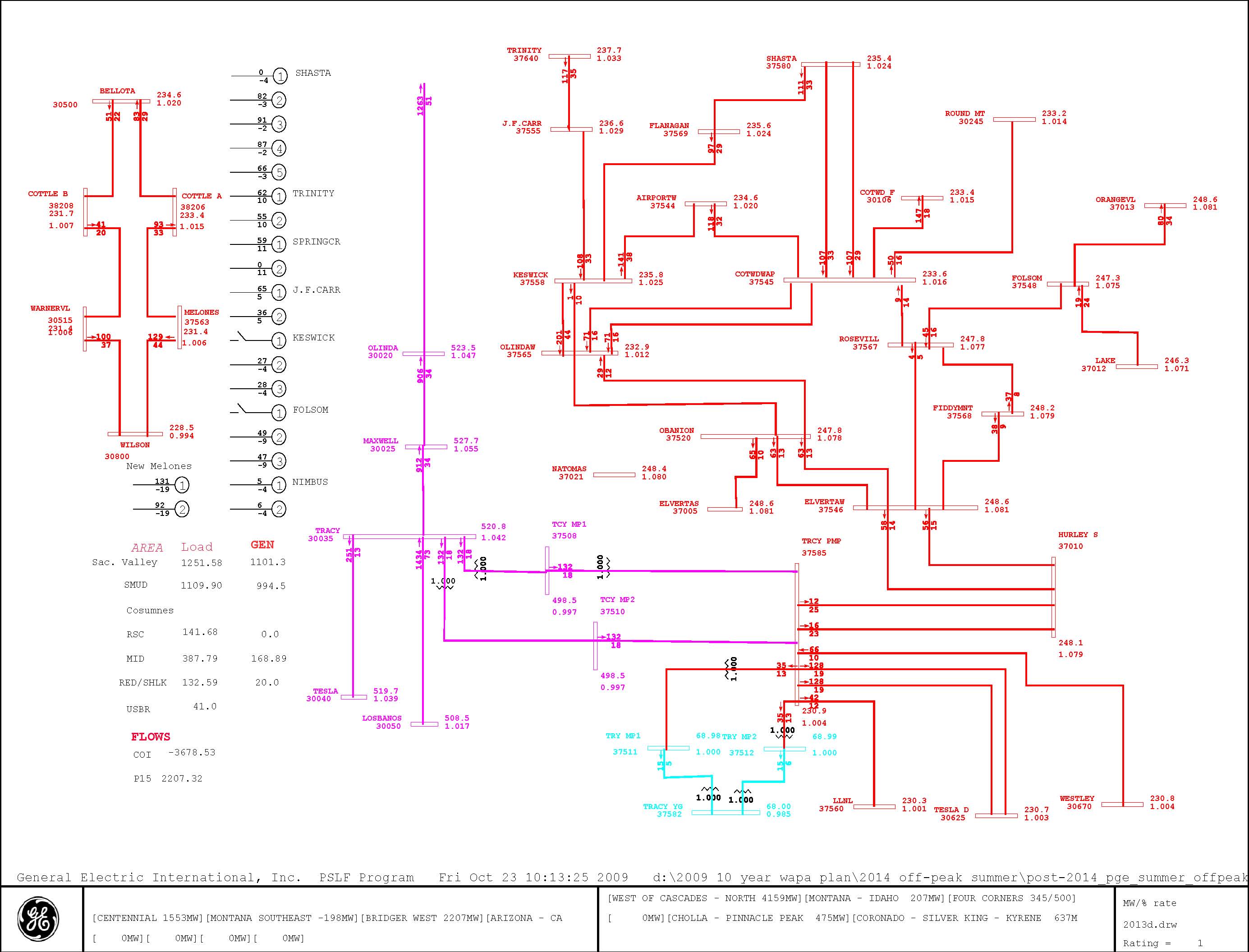 Figure 3-6  2014 Off-Peak Summer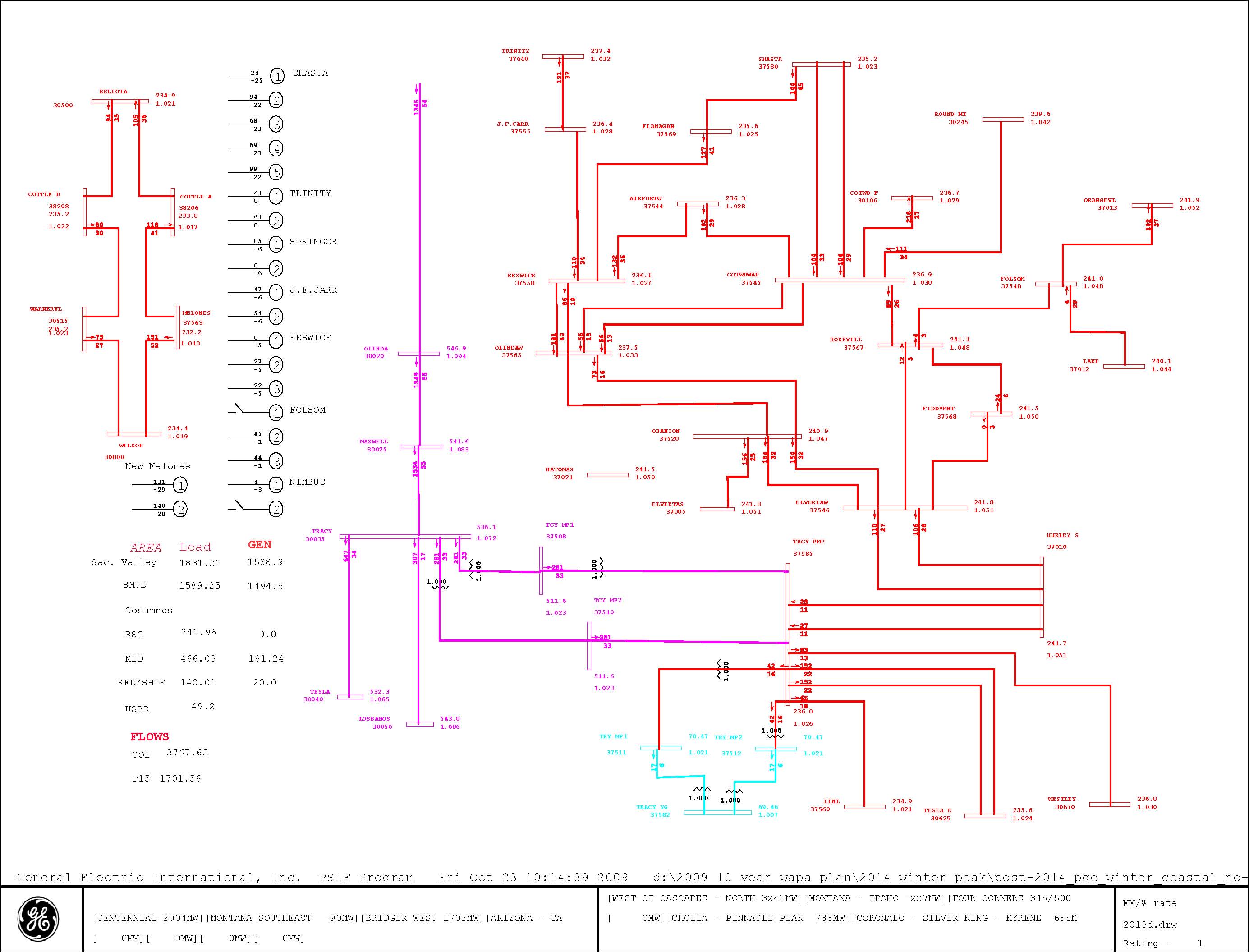 Figure 3-7 2014-15 Peak Winter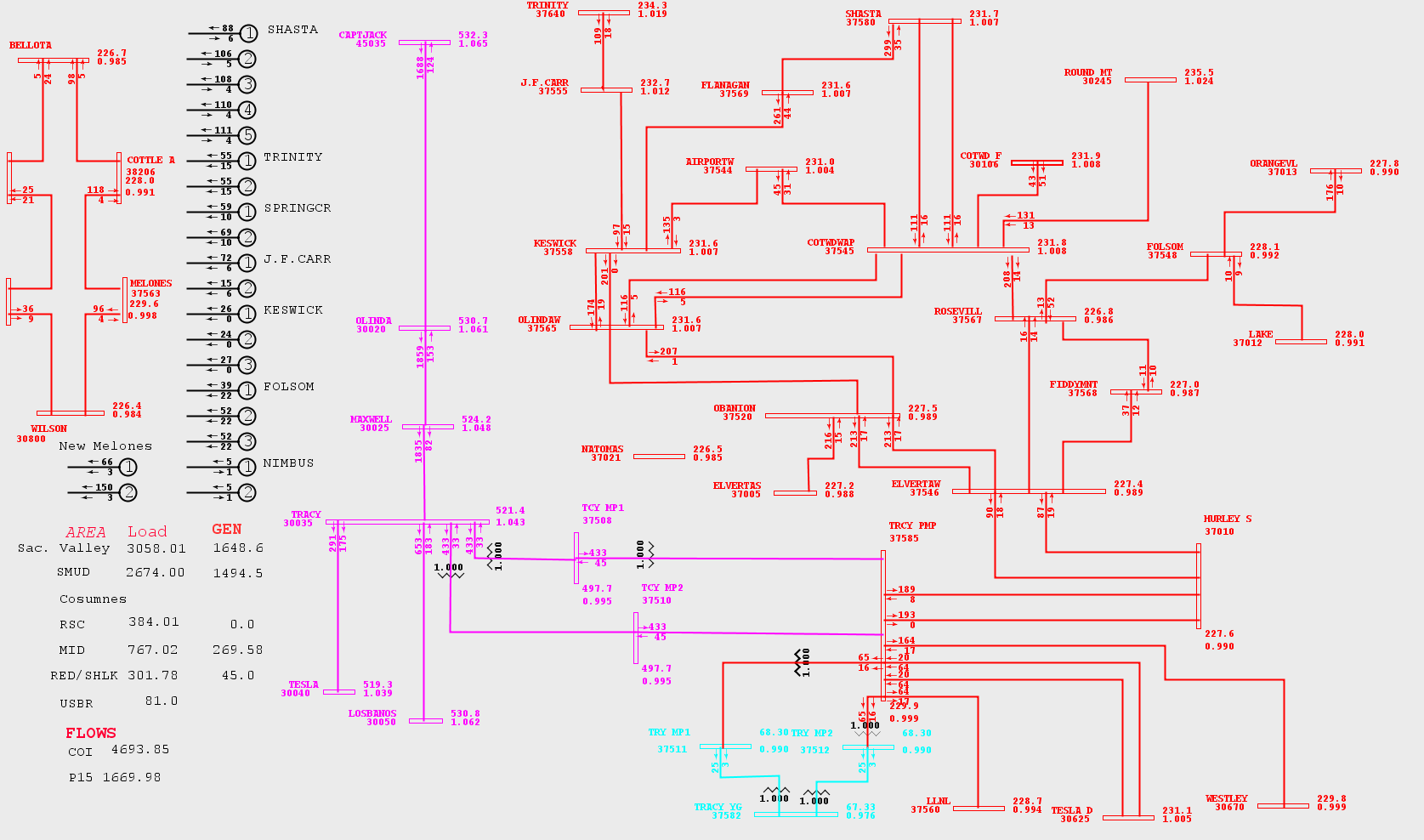 Figure 3-8   2019 Peak SummerFigure 3-9 ElvertaW VoltageFigure 3-10 ElvertaW Voltage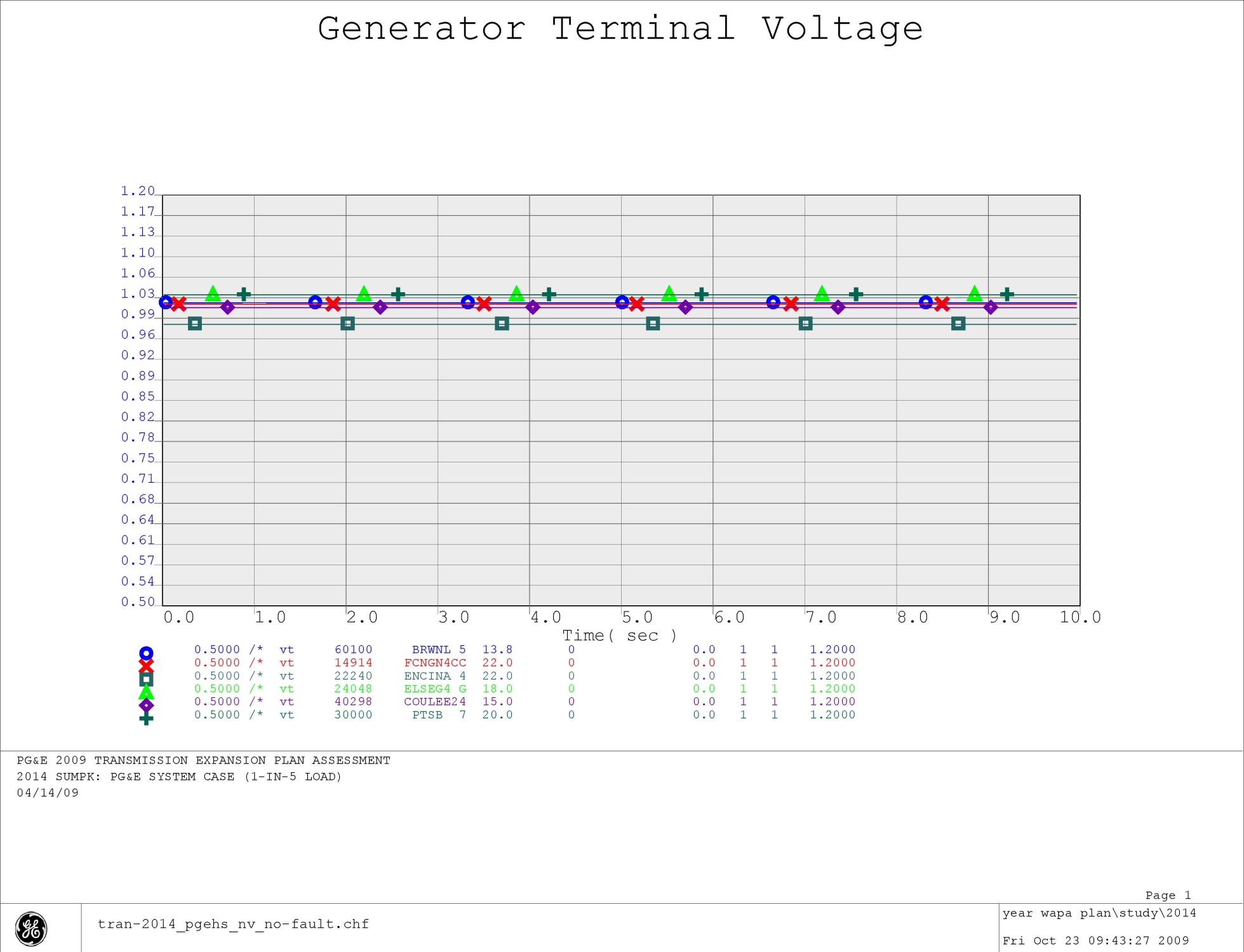 Figure 3-11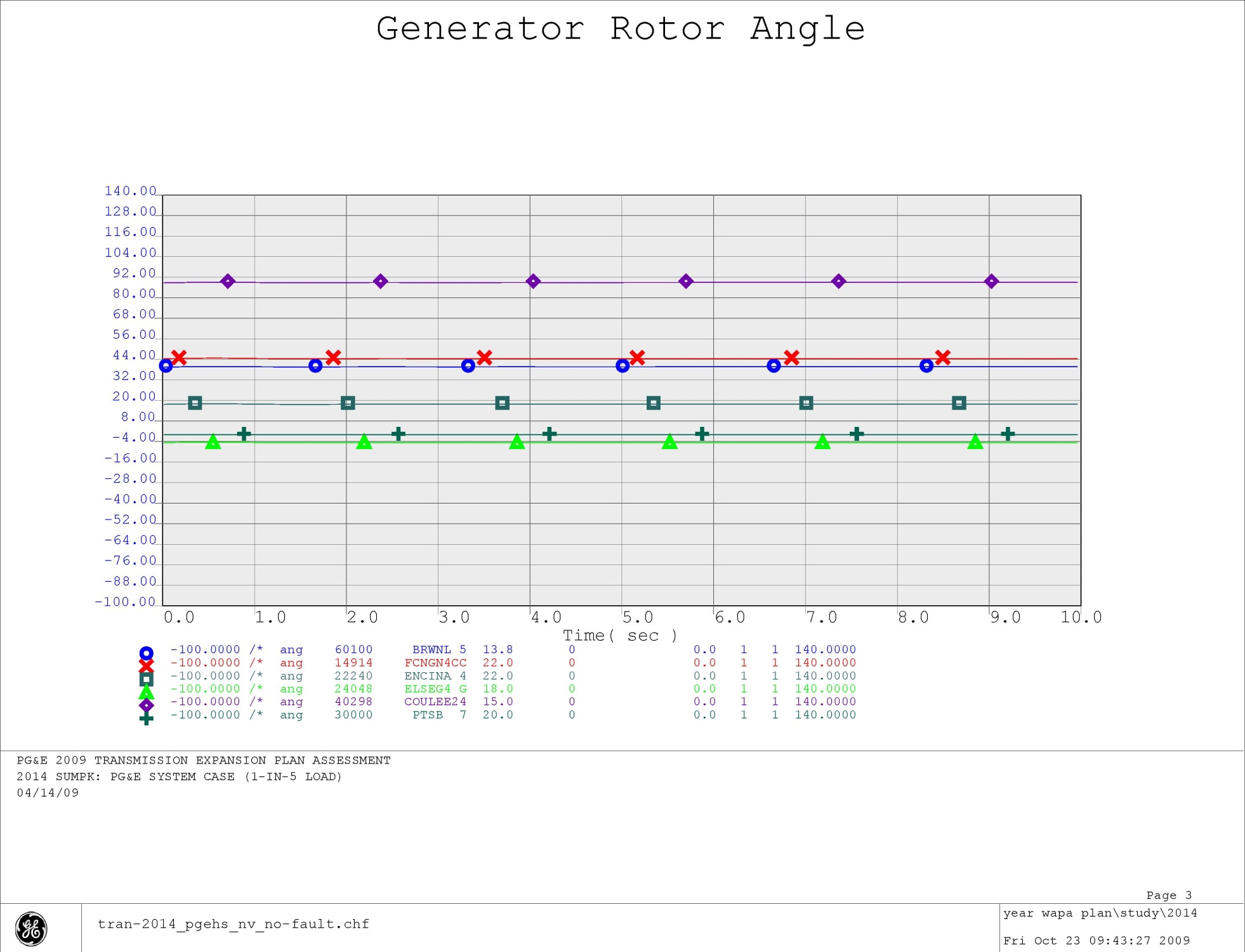 Figure 3-12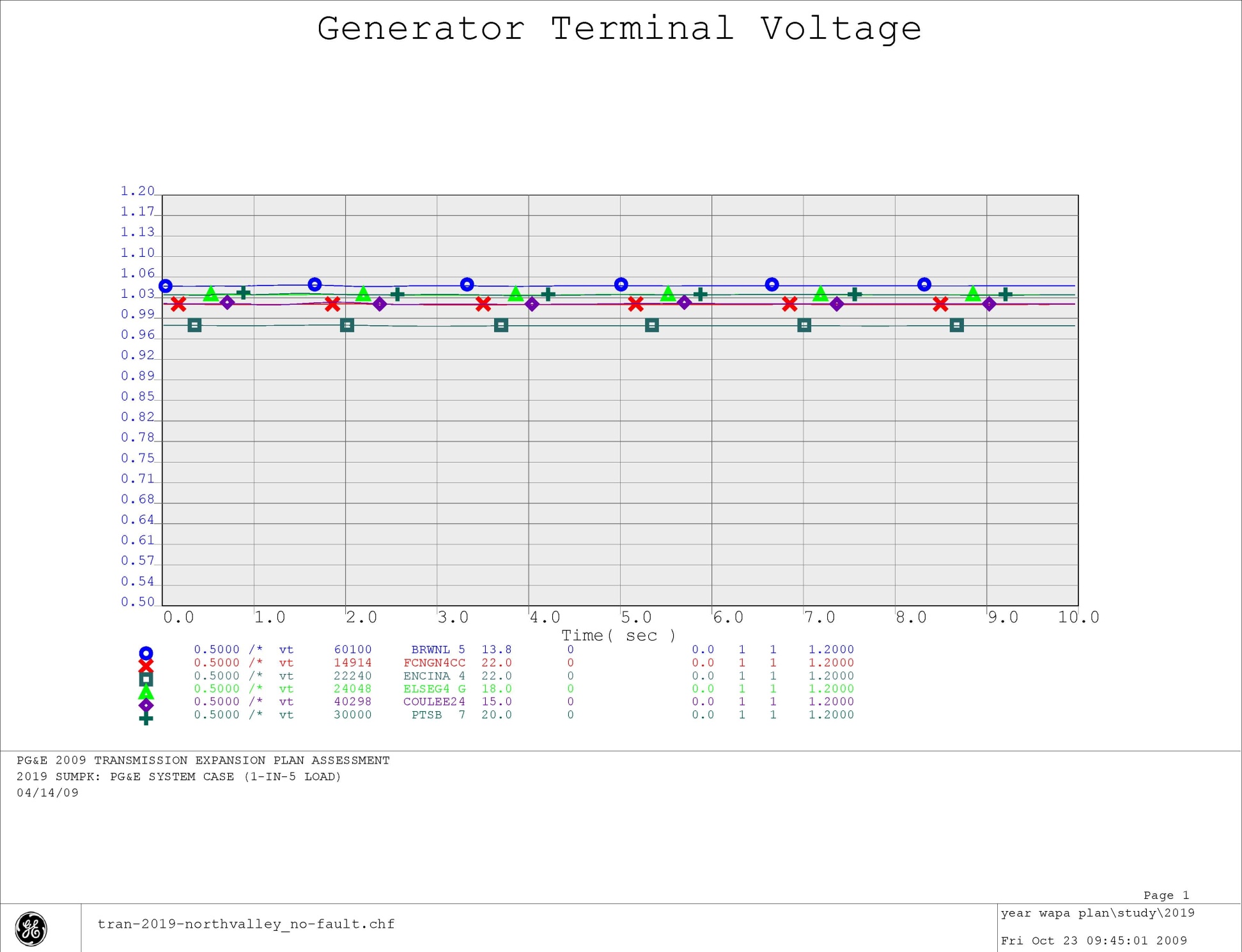 Figure 3-13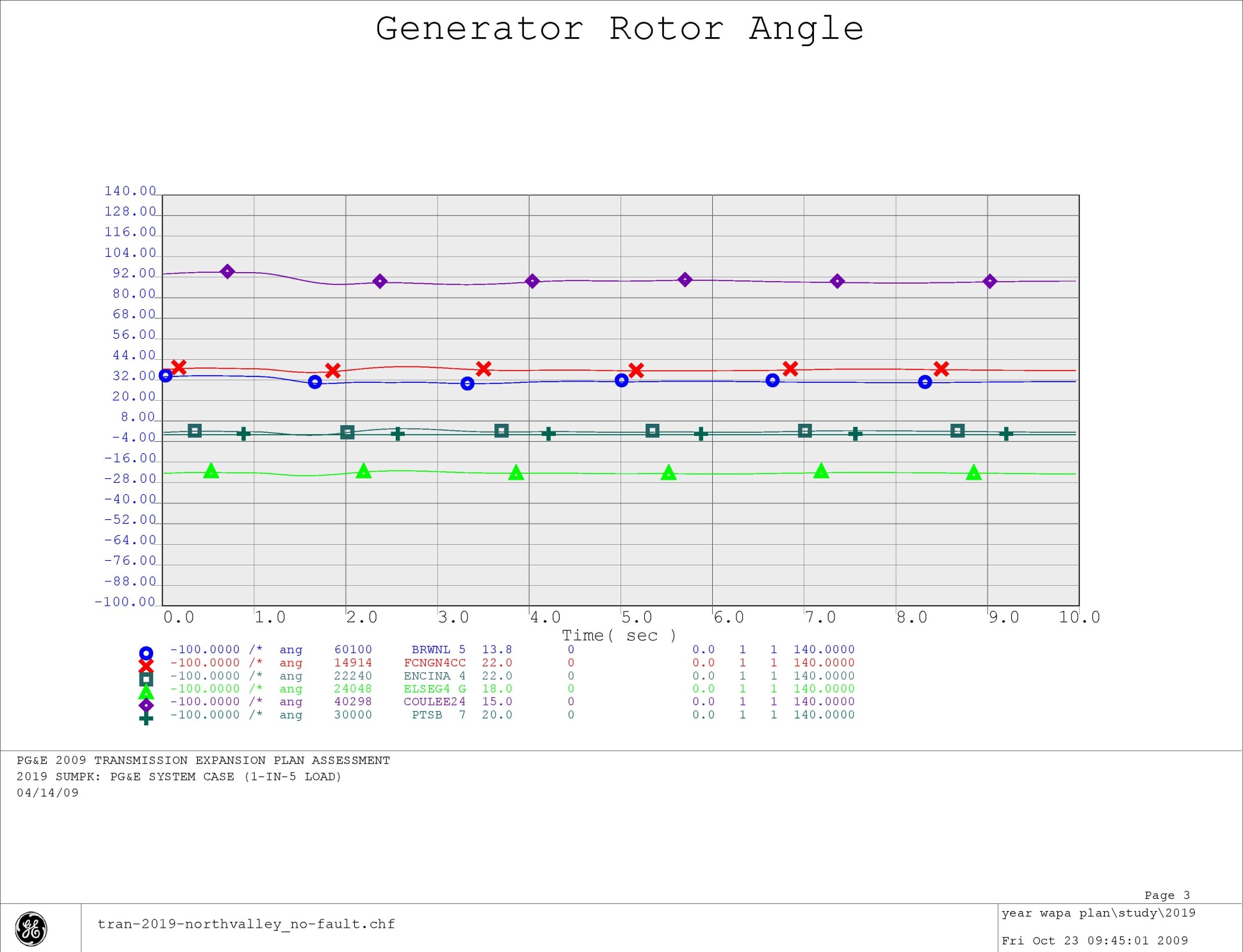 Figure 3-14